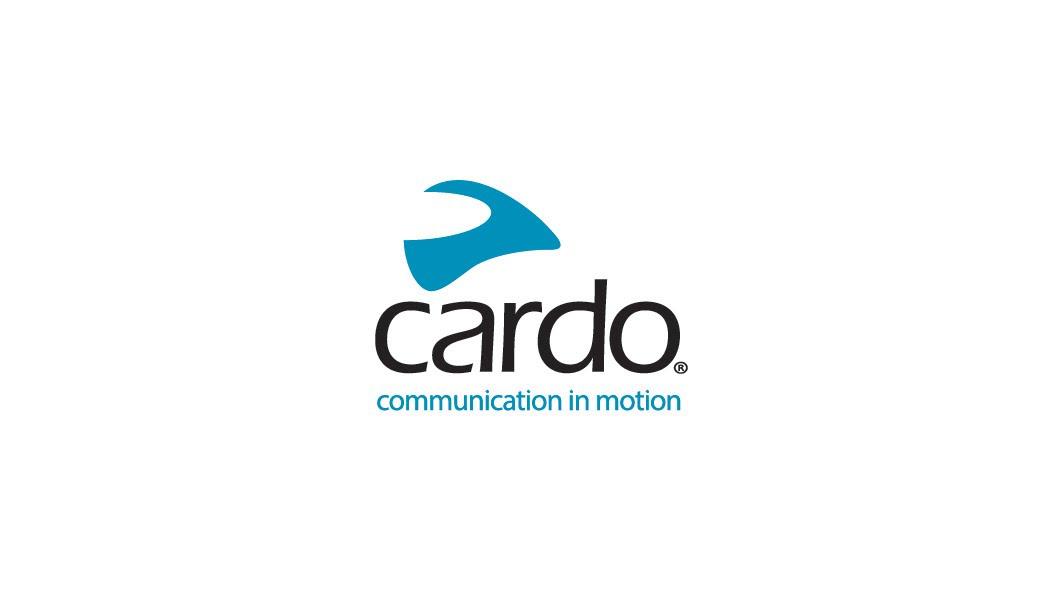 Honda PACKTALK Edge nu bij dealers verkrijgbaarNa de aankondiging van de samenwerking tussen Honda Motor Europe en Cardo Systems ligt het topmodel PACKTALK EDGE van het Honda-merk nu bij de Europese dealers*. De Honda PACKTALK EDGE is het resultaat van een nieuwe licentieovereenkomst tussen de twee wereldberoemde merken en voegt zich als officieel licensed product bij de Honda line-up. Met Cardo's Dynamic Mesh Communication (DMC) van de tweede generatie kunnen rijders verbinding maken met maximaal 15 anderen, naadloos aansluiten, vertrekken en weer aansluiten op een afstand van acht kilometer zonder te hoeven stoppen om opnieuw aan te sluiten of op een knop te drukken. De EDGE bevat de meest geavanceerde Bluetooth 5.2-chip, dus er is ook de mogelijkheid om verbinding te maken met anderen in Bluetooth-modus met snelle pairing en Live Intercom Bluetooth-ondersteuning. De slanke, antennevrije eenheid kan op elke helm worden aangesloten met behulp van de nieuwe Air Mount met een innovatieve magnetische 'houder' om ervoor te zorgen dat het apparaat op de meest veilige plaats wordt neergezet. Bestuurders kunnen genieten van hoogwaardig geluid dankzij de JBL-luidsprekers en de drie beschikbare geluidsprofielen. Dankzij de natuurlijke spraakbediening kunnen rijders hun ogen op de weg en hun handen aan het stuur houden door het apparaat te activeren met de spraakopdracht 'Hey Cardo'. Er is ook een ruisonderdrukkende microfoon, over-the-air updates via de gratis Cardo Connect App, 13 uur batterijduur - en snel opladen als standaard. De EDGE kan ook worden aangesloten op het TFT-scherm** om de rit nog leuker te maken... De nieuwe Honda PACKTALK EDGE heeft een adviesverkoopprijs van €409,95 en zal verkrijgbaar zijn bij Honda en Cardo retailers of hij kan rechtstreeks besteld worden via www.cardosystems.com.De Honda PACKTALK EDGE werd door het team gebruikt tijdens de meest recente rit van Honda Adventure Roads door IJsland - bekijk de video hier:*In geselecteerde Europese landen.  **Raadpleeg de gebruikershandleiding van de fabrikant voor meer informatie over de mogelijkheden van uw machine. Beperkingen van natuurlijke spraakopdrachten kunnen optreden wanneer aangesloten.Over Cardo SystemsCardo is gespecialiseerd in het ontwerpen, ontwikkelen, produceren en verkopen van ultramoderne draadloze communicatie- en entertainmentsystemen voor motorrijders. Sinds de oprichting in 2004 heeft Cardo het overgrote deel van de innovaties voor Bluetooth-communicatiesystemen voor motorfietsen uitgevonden en in 2015 heeft het ook 's-werelds eerste mesh powered communicatieprotocol op de motorfietsmarkt geïntroduceerd. De producten van het bedrijf, nu verkrijgbaar in meer dan 100 landen, zijn 's-werelds toonaangevende communicatieapparatuur voor de motorfietsindustrie. Voor vragen aan de pers:Voor meer informatie over de Cardo Systems productlijn en voor afbeeldingen in hoge resolutie kunt u contact opnemen met press@cardosystems.media | www.cardosystems.com